Оборот оптовой торговли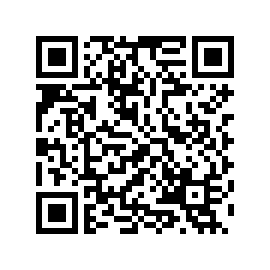 Январь-август
 2022 года,
млн
рублейЯнварь-август
2022 года,
в % к январю-августу 2021 года
(в сопоставимых ценах)
Август 2022 года,млн
рублейВ сопоставимых ценах
в % кВ сопоставимых ценах
в % кЯнварь-август
 2022 года,
млн
рублейЯнварь-август
2022 года,
в % к январю-августу 2021 года
(в сопоставимых ценах)
Август 2022 года,млн
рублейавгусту
2021 г.июлю2022 г.Всего23484091,990,12855831,280,9105,8в том числе:оборот оптовой торговли организаций оптовой торговли17788991,990,12226696,382,6106,2организаций других видов экономической деятельности5695100,090,0629134,975,3104,4